ЧЕРКАСЬКА ОБЛАСНА РАДАГОЛОВАР О З П О Р Я Д Ж Е Н Н Я15.09.2020                                                                                        № 373-рПро припинення виконанняобов’язків директораСТОРОЖЕНКО-СІРЕНКО Н.І.Відповідно до статті 55 Закону України «Про місцеве самоврядування
в Україні», підпункту 3 пункту 3 рішення обласної ради від 16.12.2016
№ 10-18/VIІ «Про управління суб’єктами та об’єктами спільної власності територіальних громад сіл, селищ, міст Черкаської області» (із змінами), враховуючи розпорядження голови обласної ради від 12.05.2020 № 188-р
«Про виконання обов’язків СТОРОЖЕНКО-СІРЕНКО Н.І.», рішення обласної ради від 11.09.2020 № 38-8/VIІ «Про призначення СТОРОЖЕНКО-СІРЕНКО Н.І. на посаду директора комунального закладу "Школа вищої спортивної майстерності" Черкаської обласної ради»:1. ПРИПИНИТИ виконання обов’язків директора комунального закладу «Школа вищої спортивної майстерності» Черкаської обласної ради СТОРОЖЕНКО-СІРЕНКО Наталією Іванівною 22 вересня 2020 року у зв’язку
з призначенням її на посаду директора цього закладу в установленому порядку.2. Контроль за виконанням розпорядження покласти на юридичний відділ виконавчого апарату обласної ради.Голова									А. ПІДГОРНИЙ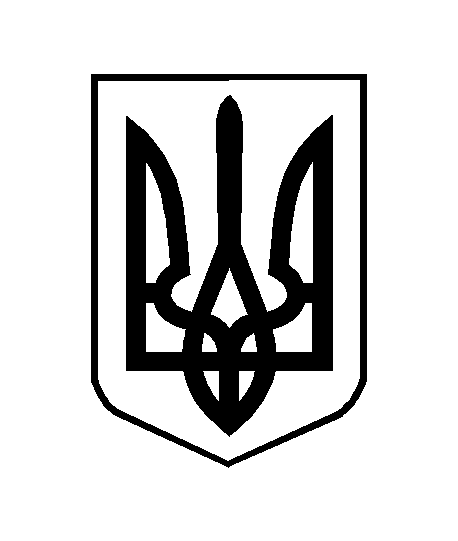 